Checklist/Table of Contents: The Judge and Facilitator Should Have All of These Documents Civil Discourse and Difficult DecisionsLegal Skills as Life Skills BackgroundProgram Description – Advance Handout:  For the Judge, Attorney Volunteers, and TeachersAudience Profile Form – Advance Paperwork:  For Teachers to Give Court Contact.  Facilitator should be aware of required courtroom decorum in this handout.Agendas Agenda/Generic – Courtroom Program: For all Participants Agenda/Detailed – Step-by-Step Guidance: For the Facilitator and All Volunteers. Reality Check Quiz  Reality Check Quiz – Questions Blank: For All Participants Reality Check Quiz – Answer Key:  Only for the Judge. Civil Discourse ActivityCivility Self-Reflection Sheet -- Activity Handout:  For all ParticipantsCivility Self-Reflection Sheet/Discussion Prompts – Only for the Facilitator/Attorney VolunteerSetting Ground Rules for Civil Discourse – Activity Handout:  For All Participants
Courtroom Tour Activity – Tour Sheet:  Only for the FacilitatorIntroduction to Elonis v. U.S.Elonis Facts and Case Summary – Handout:  For All ParticipantsElonis Fictional Scenario – Handout: For All Participants Student Attorney PreparationOpening Protocol – Handout: Only for Attorney Coaches and Student Attorneys Talking Points – Handout: Only for Attorney Coaches and Student Attorneys Closing Arguments Worksheet – Handout. Only for Attorney Coaches and Student AttorneysStudent Juror PreparationArguments Worksheet – Activity Handout for All Jurors. Arguments Worksheet Answer Key – Handout.  Only for Adult Coaches for the Jury. EvaluationFeedback Form – Handout for ParticipantsProgram Description for the Judge, Attorney Volunteers, and Teachers Civil Discourse and Difficult DecisionsLegal Skills as Life SkillsCivil Discourse and Difficult Decisions is a national initiative of the federal courts that brings high school and college students into federal courthouses for legal proceedings that stem from situations that law-abiding young people can find themselves. These court hearings (not mock trials) are realistic simulations that showcase jury deliberations in which all students and learning styles participate in civil discourse.  Proceedings are conducted in courtrooms presided over by federal judges who are assisted by volunteer attorneys, including members of local chapters of the Federal Bar Association. Although student attorneys argue the case, student jurors and their deliberations are at the centerpiece of the courtroom event. Learning Objectives – Benefits to Students Students leave these three-hour programs with sharpened tools for civil discourse and decision making and a heightened awareness of situations they may not realize can have legal and long-term consequences. They also experience the differences between media portrayals of the court system and what happens in real life. Participants interact with the human face of the justice system – judges, attorneys, and other professionals – and their courtroom experience motivates them to serve willingly on juries when called.Roles and ResourcesThe roles for the adults are presiding judge and volunteer attorneys who coach the student attorneys and work with the student jurors. Each role has an online folder with detailed guidance. The program facilitator manages the courtroom program and guides the jury deliberations.  The judge presides over the simulation and talks with the students in the courtroom after the event. Volunteer Attorney Coaches Who Work with the Two Student Attorney Teams (one volunteer per team or two per team, according to local preference) They present the case information and prepare the student attorneys.  Eight student attorneys – four on each side – present oral arguments before the judge and jury.  Volunteer Attorneys Who Work with the Student Jurors (one or two, according to local preference) They prepare the jurors for the centerpiece of the program – analyzing all sides of the issues during jury deliberations.  All students who are not attorneys serve as jurors. What Happens in the Courtroom Program? 1.  Reality Check Quiz and Civility Self Reflection SheetStudents start by taking an attention-getting Reality Check Quiz that tests their knowledge of situations that can put them in legal jeopardy. At the end of the program, they discuss the issues with the host judge and leave with insights that have practical applications in their lives. As part of the program icebreaker, they also fill out a civility self-reflection sheet on how they measure up in using civil discourse skills.2.  Civil Discourse Skill BuildingThis activity has two parts: 1) Students discuss their own civil discourse attitudes, behaviors, and language. 2) Students establish their own ground rules and group norms for civil discussion. 3.  Courtroom SimulationStudent jurors are featured in the program as they decide a contemporary Supreme Court case that is modified with a fictional scenario that is applied to their lives.  The jurors base their verdict on arguments made by the student attorneys. Not a mock trial, this abbreviated hearing helps participants differentiate between what they see in the media and what they experience in a real courtroom.4.  Reality Check Discussion The program concludes with a candid conversation with the host judge about the real-life scenarios in the Reality Check Quiz that can have legal and long-term consequences.Time CommitmentJudge and Lawyers:  Spend 30-45 minutes reading the courtroom-ready program materials; participate in one orientation meeting with the Judge; and commit two hours to 3.5 hours to the courtroom event. Teachers’ Time Commitment: No classroom preparation or pre-reading for the students or teachers. Courtroom Program:  An average of three hours for the students – from orientation to adjournment.Audience Profile and Expectations at Federal Court ProgramsMust be Submitted to the Court Contact Prior to the Event Court Contact   _____________________________________________E-mail this form to Court Contact at __________________________________ Deadline __________Contact’s Office Phone _______________ Court Contact’s Cell PhoneEvent Day and Date _____________Arrival Time at Courthouse ______ Departure Time________Lead Contact Teacher _______________________Cell ____________ e-mail ___________________School ____________________________________ 	City _________________________ Number of Students _____     						Number of Adults ____Grade Level(s) ____________ Related Class They are Taking ___________________________Disabilities that Require Accommodation ___________________________________________Transportation to Be Used ____________Arrival Entrance at the Courthouse _________________Day-of-Event Contact(s) Please List Two People.  1.  Lead Contact Name _________________________	Cell _________________(Person in charge who will be on the bus and with the group on the day of the event.)	2.  Contact Name at the School/Organization____________________________ Cell _________(Person at the organization that day who can be contacted in case of emergencies)IN ADVANCERequired:  Schools are responsible for collecting school-required permission slips in advance of the field trip.  Schools also are required to present photo/video waivers to the court contact before the event. Do all participants have waivers for photos/videos on file at the school?  Yes _____ No _____Schools are to identify students who do not have photo/video waivers.  This can be done with a sticker or other identifier that the students wear at the event so that they are not inadvertently photographed.  A group photo of interested students without waivers can be taken separately by a teacher.Teachers, school staff, and chaperones are responsible for managing student behavior at the courthouse.  They agree that the students will:Be dressed appropriately for court before leaving the school. No backpacks or large purses.  Provide the teacher with the signed waivers for photos and videos.Observe court decorum while at the courthouse. Arrive at the courthouse 30 minutes before the program start time to go through security.Bring a pen or pencil.Fill out the program feedback form and submit it before leaving the courtroom.Make sure that the courtroom is cleared of all paper and belongings.Photo, Video, Audio Waiver Administrative Office of the U.S. CourtsConsent and Release for Informational and Educational Use of Still Images, Video, and Audio RecordingsI consent to having photographs/video/audio recordings taken of me for use by the Administrative Office of the U.S. Courts (AO) for educational and informational purposes.  I understand that:These images and audio recordings, in whole or in part, may be used in or combined with other AO educational and informational programs, andThese images and audio recordings may be disseminated to the public by various means, including on the Internet.____________________________________________________________Signature____________________________________________________________Print Name Date ____________If Under 18, an adult must also sign the form.SignaturePrint Name_________________________________________________________________Relationship to Person Under 18 Date __________________NotesGeneric Agenda:  Courtroom Handout for All Participants and Observers			Civil Discourse and Difficult DecisionsLegal Skills as Life Skills8:00 – 8:25 a.m.	Students Arrive and Complete(25 minutes)		1) Reality Check Quiz			2) Civility Self-Reflection Sheet 8:25 —8:35 a.m.	Welcome and Interactive Courtroom Tour (10 minutes)		8:35—9:05 a.m.	Introductions and Civil Discourse Activity (30 minutes)		Attorneys Introduce Themselves:  Why I Chose the LawDiscussion:  Civility Self Reflection Handout: Setting Civil Discourse Ground Rules9:05 – 9:15 a.m.	Attorney Coaches #1 and #2 Present  (10 minutes)		1) Elonis v. U.S. Facts and Case Summary   2) Fictional Scenario 			In Advance:  Teacher Selects Eight Students to be Attorneys+9:15 –9:40 a.m. 	Student Attorneys and Student Jurors Prepare for the Simulation(25 minutes)	In two rooms outside the courtroom:  One attorney coach works with Andy Jackson’s lawyers.  One attorney coach works with the Government’s lawyers.   In the courtroom:  An attorney volunteer works with the student jurors to identify possible arguments for both sides.  The volunteer talks about jury service and the importance of civility in jury deliberations. 9:40 – 9:45 a.m.	Stretch Break in the Courtroom (5 minutes)		Student attorneys and coaches may continue preparing, if they wish.9:45 – 10:45 am	Simulation:  Elonis v. U.S. Total: 60 minutes		(~30 minutes)		Oral Arguments			Student attorneys present their arguments to the Judge and student jury.  (~30 minutes) 		Jury Deliberations in the Gallery of the CourtroomThe facilitator guides the deliberations. Only student jurors participate.			The Judge Asks for a Show-of -Hands Verdict If there is time, the Judge might ask one juror on each side to volunteer to explain their rationale.  10:45 – 11:30 p.m. 	The Judge Leads a Discussion on the Reality Check Quiz(45 minutes)		Students Complete Feedback Forms			Group Photo and Informal Socializing with the Judge and Attorneys			AdjournmentDetailed Agenda -- Guidance for the Judge, Facilitator, and other Attorney VolunteersCivil Discourse and Difficult DecisionsLegal Skills as Life Skills:Key Responsibilities of the FacilitatorMake sure that your folder contains everything listed in the checklist/table of contents.Keep the program moving.Manage and adjust the timing of the program elements, as necessary.Involve as many students as possible.  Don’t hesitate to call on students who don’t raise their hand.  Read facial expressions, body language, and note side conversations to draw in students.I. WARM UP8:00 – 8:25 a.m.	Students Arrive, Go Through Security, and Settle in the Courtroom		(25minutes)	Facilitator:  While waiting in the courtroom, have students take complete the two handouts:Reality Check Quiz (Exhibit A)Reality Check Answer Key (Exhibit A-1) is for the Judge Only Civility Self Reflection Sheet (Exhibit B)8:25 —8:35 		Facilitator Welcomes Group and Explains Program (10 minutes)		The Facilitator involves students in Courtroom Tour (Exhibit C)8:35 – 9:05		All Volunteer Attorney Coaches Briefly Introduce Themselves(30 minutes)		The coaches introduce themselves by telling:  Why I Chose the Law.			This is an opportunity to tell students your “heart” reason.Facilitator or Another Attorney Leads the Civil Discourse Activity Using the Following Handouts: Discussion:  Civility Self Reflection Discussion Prompts (Exhibit B-1)Activity: Setting Civil Discourse Ground Rules (Exhibit D)Questions to Stimulate Discussion About Ground RulesEffective Discussion Starter:  What are some of your pet peeves when you’re having a contentious conversation with someone?  What do people do that gets on your nerves?  What ground rules might address your pet peeves?How do nonverbal cues (rolling your eyes, sighing, etc.) have an impact on the climate of civility? How would you phrase a ground rule for that?Why are side conversations inappropriate? How could this be addressed in a ground rule? What ground rules would encourage positive behavior and not just condemn bad behavior?Is listening a form of participation? What is active listening?II.  PREPARATION FOR THE COURTROOM SIMULATION9:05 – 9:15 	Attorney Coaches #1 and #2 Present  (10 minutes)	Attorney #1 Tells the Story of the Facts and Case Summary (Exhibit E)		Attorney #2 Tells the Story of the Fictional Scenario (Exhibit F) Attorney Coaches:  Use a simple, storytelling style.  The students have the s, so it is preferable not to read to them. See the students as jurors – not as law school students, or CLE participants.  Choose one or two clean, primary issues in the Supreme Court case and apply them to the fictional scenario.  Don’t get into exceptions, nuances, or complexities. The limited amount of time will help you zero in on the key points. Avoid a lecture style.  Ask questions and encourage the students’ questions. 9:15 – 9:40	Student Attorneys and Student Jurors Prepare for the Simulation(25 minutes) 	Note to the Facilitator:  The student attorneys and their coaches leave the courtroom to prepare. To maintain order, have the student jurors remain seated until the attorney teams exit.Attorney Coaches Take the Teams to Two Nearby Rooms.Each team goes with its coach to separate practice rooms – one for each team -- where they read and talk through the handouts. First order of business: Go through the folders and make sure that they contain the following:Opening Protocol (Exhibit G)Talking Points (Exhibit H)Closing Arguments Worksheet (Exhibit I)Go over them with you team in this order:Talking PointsClosing ArgumentsOpening Protocol, just before they go to the courtroom.Tips for the Attorney Coaches:  What to Do in the Practice Room About the Talking Points HandoutStudents can use it any combination of the following when presenting to the Judge and jury:Read the fully scripted talking points as they are.Use selected content from the talking points and add their own arguments.Develop their own arguments that might include key points from the script.Preparing the Student AttorneysHave all four students read out loud the three questions (only) in the Talking Points Handout.  Ask the students to volunteer for which question they want to argue in the courtroom. The first read- through makes them just familiar enough with the questions to be able to choose the one they want to present. All four students should look at the Closing Arguments Worksheet for student attorney #4.  Point out that this student attorney does not have scripted talking points. He/she needs to be comfortable making the closing arguments by filling out the worksheet as the arguments are presented in court.  The job of student attorney #4 is to summarize his/her team’s arguments and rebut the arguments of the other team. Now, have the students volunteer for the student attorney roles for questions #1, #2, #3, and for closing arguments—student attorney #4. Give the student attorneys time to read, underline, and make notes on their copies. They will have questions for the coaches.Prepare them for the Judge’s questions. In court, after each student attorney presents, the Judge will ask questions of the presenter. Show them examples of questions at the end of each talking points. Reassure them that the Judge wants them to succeed and to look good in front of their peers in the courtroom. The Judge won’t ask trick questions or try to embarrass them. In fact, the Judge will help them if they get stuck.Have the students talk about how they might anticipate and respond to the Judge’s questions.End the preparation session by having them read out loud and practice the Opening Protocolbefore they go back to the courtroom. Preparing the Student Jurors.  They stay in the courtroom with the attorney volunteer who is the jury coach.  Their task is to identify and discuss possible arguments that will come up on the hearing and jury deliberations. This segment also is a practice time for the civil discourse skills they have learned. Student jurors move into two, random (but roughly equal) groups. The coach guides the student jurors through the Arguments Worksheet for Jurors (Exhibit J).  Student jurors read each statement and discuss it.  The coach may ask them to start by talking with their neighbor, then in groups of four, then with the large group. Coaches may use the Socratic Method to draw out more comments. See Arguments Worksheet Answer Key for the Juror Coaches (Exhibit J-1).  If there is time, the attorney volunteer talks about jury service and the importance of civility in jury deliberations.  Here are some discussion questions to stimulate conversation about what can happen during jury deliberations that might require civil discourse skills.Discussion QuestionsWhat can you say to keep the conversation civil if someone’s comment is insulting or untrue? What can you say if someone’s nonverbal cues are disrespectful?What can you say if someone is engaging in a distracting side conversation?What can you say to keep the conversation positive when it gets tense?What can you say and do to show respect for someone’s statements and opinions? If you agree with them? If you disagree with them?9:40—9:45 	Stretch Break in Courtroom(5 minutes)	Student attorneys may use this time to continue their preparation. III.  COURTROOM   SIMULATION9:45 – 10:45 	Judge Takes the BenchTotal 60 min.	Courtroom Simulation(~30 minutes)	Student Attorneys Present Before the Judge and Jury		Student Attorneys #1, #2, #3: They use the scripted Opening Protocol and semi-			scripted	 Talking Points.Student Attorney #4: Takes notes on the Closing Arguments Worksheet and presents.  (~30 minutes) 	Jury Deliberations are Conducted in the Courtroom.  Only Jurors Participate.Tips for Facilitating Jury DeliberationsAfter closing arguments, the facilitator guides student jurors in the deliberations to ensure that everyone has the opportunity to speak. The facilitator also helps enforce the civil discourse rules. During deliberations, the Judge remains seated on the bench and all student attorneys and attorney coaches remain seated at the counsel tables. Only the student jurors may participate in the deliberations and jurors may not ask questions of anyone in the well.The facilitator has student jurors form two groups. Student jurors initially favoring one side sit in the gallery behind that counsel table. Those initially favoring the other side sit in the gallery behind that counsel table. Stress that this is not a commitment. It is a straw poll.Student jurors sit down while in each section, however, they stand to express their opinions – and they must use a microphone (even if they prefer not to) so that the Judge and everyone (of varying hearing abilities) can hear all comments. Logistics. As the deliberations progress, students stand up and move between the section behind one party and the section behind the other party in the gallery as their opinions change in response to points made by fellow jurors.  Expectations.  Set the expectation that students will move back and forth throughout the discussion. Frequently create that opportunity and use it as an example of the courage required to go against the crowd. Involve Everyone.  Call on as many students as possible, not just those who raise their hand. The techniques below, and others, can encourage all students to speak. Read the students’ body language and give them an opportunity to share their thoughts, reassuring them that all views are valid.Here are examples of questions and comments that can keep the deliberations interactive.  These questions are not designed to be sequential.  They can be peppered in any order throughout the deliberations after a student juror makes a statement.I can see that people are very animated about what was just said and there is a lot of energy around it. Who else wants to speak up in support of the argument?  Who has an argument on the other side?Let’s get everyone involved.   Raise your hand if you disagree with the argument that was just made.  How many of you want to explain your position?On the other side, what aspect of that argument do you agree with?Hmm, you look like you have an opinion. You’ve just heard the argument, what is faulty about it?Who agrees with that statement?  Let’s hear from two people who will tell us why that’s valid.Who is unsure about your position?  If you are in between the two positions, come stand in the center aisle between them.  Let’s hear a round of applause.  Tell us what you are thinking.Who has unanswered questions – on either side?  Let’s make a list of them. Now, I’ll give each side the opportunity to respond to the open issues.It’s time to show that you have courage and an open mind.  Everyone who needs to move to the other side of the argument, should do so now.  Let’s give them a round of applause.What persuaded you to change your mind and move to the other side?  How difficult was it to go public with your change of mind? Another round of applause, please.  After considering all the arguments, who feels even stronger about your original position and is staying where you are?   What arguments made you question your strong opinion?When the time expires, the facilitator closes the deliberations and returns the program to the Judge. Judge Asks for a Show-of-Hands Verdict.   The facilitator counts the hands.  Due to time constraints, it’s not unanimous. If there is time, the Judge asks one student juror from each side to explain his/her side’s rationale.  The judge congratulates the student attorneys and student jurors.IV. WRAP UP	 The Judge Enters the Well 10:45 – 11:30   	 Total 45 minutes  Judge Leads Reality Check Discussion Using the Answer Key (Exhibit A-1) Note to the Judge:  Instead of going through the situations in numerical order, have students raise the issues that are of interest to them first. There may not be time to go through all scenarios.  Open Floor Q/A Session with the Judge and Attorney Volunteers Students Fill Out Feedback Forms (Exhibit K) Must be collected before group photo. Group Photo Exhibit A Quiz Questions for Participants to Fill Out as They Wait for the Program to StartReality Check Quiz: Sometimes There Are No Do-OversToday’s Decisions Can Have Legal and Long-Term Consequences 1. 	Because I’m 18, if I’m convicted of a federal crime, a lot of factors come into play and it won’t, 	necessarily, have an impact on the rest of my life.  	True		FalseMy parents know that my friends and I are going to drink and they want to keep us off the road, so they buy the beer and we get together at our house, where my parents can keep an eye on us.  If the party gets busted, anyone who is underage is breaking the law, but my parents won’t get charged.  Of course, they’re over the legal age and they won’t be drinking because they are driving some kids home.  	True 		FalseMy friends and I have been driving for two years. One of my friends has never been caught speeding and she’s never had an accident. But, she’s got a lot of unpaid parking tickets stuffed in her glove compartment. I keep telling her that if she ever gets stopped, they could take her license.  True FalseWhen I go to a bar, I use the fake I.D. I bought it on the Internet. I’ve heard that the site could be part of a national ring, but I’m not going to get caught. Besides, if I do, the worst that will happen is that they’ll take my I.D. and kick me out of the bar. 	True 		FalseIf I’m hiking in Colorado, where pot is legal, and my friends bring some back to our home state where it’s not legal, they could end up in federal court, if they’re caught with it.  	True 	FalseI order nutritional supplements off the Internet that I get in the mail. I use them to improve my athletic performance. I need every edge I can get to win a college scholarship. These are pharmaceuticals and not illegal drugs that I’m getting from some street dealer, so I’m okay. True 	FalseIf I ever did get convicted of something in federal court, because of my age, I’d get probation. My older brother says that means I might not be able to travel with my tennis team.	True 	FalseMy buddies on the football team were joking around in the locker room after a big win.  One of the guys popped open a bottle of sparkling cider that looked like champagne.  He dropped his towel while he was guzzling from the bottle on his way into the shower.  It was hysterical so, when he turned his back, I captured some video on my phone.  I sent it to the other guys on the team who weren't in the showers at the time.  I thought it was a harmless moment that we'll laugh about at our high school reunion, some day.  The coach says we could be in big trouble.			True 	FalseMy classmates and I were sitting in first period when our teacher was called to the office for an emergency. Before he left, we noticed that he was in the middle of posting an announcement on the class website.  We thought it would be funny to change the message and post it. I kept watch while my friends posted a music video and a message that our class will be cancelled next week. I figured he’d have a good laugh and just delete it later. True 	FalseA friend of mine was a witness to a car wreck and now she has to testify before a grand jury.  She’s not sure that she’s willing to tell the whole truth because it implicates her and could jeopardize her scholarship. The details are not that important because she’s not the one on trial. Since the proceedings aren’t in court, the standard of “telling the truth, the whole truth, and nothing but the truth” doesn’t apply.	 True 		FalseExhibit A-1 Quiz Answer Key and Discussion Prompts for the Judge or Discussion Leader Reality Check: Sometimes There Are No Do-OversToday’s Decisions Can Have Legal and Long-Term Consequences1. 	Because I’m 18, if I’m convicted of a federal crime, a lot of factors come into play and it won’t, 	necessarily, have an impact on the rest of my life. FALSEA felony conviction affects many important civil rights:  You lose the right to vote, the right to hold public office, the right to serve on a jury, and the right to possess any type of firearm. In addition, if you are not a U.S. citizen, you may be subject to deportation or exclusion from the United States.  A conviction can affect your ability to become a U.S. citizen.  There are also collateral consequences that can affect your driving privileges and certain employment and business opportunities.  You can be barred from professional licenses in nursing, transportation or teaching.  You can be denied access to government benefits, student loans, or public housing.My parents know that my friends and I are going to drink and they want to keep us off the road, so they buy the beer and we get together at our house, where my parents can keep an eye on us.  If the party gets busted, anyone who is underage is breaking the law, but my parents won’t get charged.  Of course, they’re over the legal age and they won’t be drinking because they are driving some kids home. FALSEParents may be charged with a criminal offense, for example, contributing to the delinquency of a minor or hosting an “open house” party. My friends and I have been driving for two years. One of my friends has never been caught speeding and she’s never had an accident. But, she’s got a lot of unpaid parking tickets stuffed in her glove compartment. I keep telling her that if she ever gets stopped, they could take her license.        TRUEHer license may be suspended until the tickets are paid, and her car may be impounded.When I go to a bar, I use the fake I.D. I bought it on the Internet. I’ve heard that the site could be part of a national ring, but I’m not going to get caught. Besides, if I do, the worst that will happen is that they’ll take my I.D. and kick me out of the bar. FALSEPossession of a fake ID is a third-degree felony in some states.  Use of another person’s identifying information is a federal offense of aggravated identity theft that may carry 24 months in federal prison.If I’m hiking in Colorado, where pot is legal, and my friends bring some back to our home state where it’s not legal, they could end up in federal court, if they’re caught with it.TRUEThe federal government and most states prohibit the possession of marijuana. Transporting marijuana across state lines is a federal offense.I order nutritional supplements off the Internet that I get in the mail. I use them to improve my athletic performance. I need every edge I can get to win a college scholarship. These are pharmaceuticals and not illegal drugs that I’m getting from some street dealer, so I’m okay. FALSEThe distribution and transport of a controlled substance is a serious criminal offense. Depending on the quantity of the controlled substance, there may be mandatory minimum penalties that can be imposed. A controlled substance includes any anabolic steroid, narcotic, hallucinogenic, stimulant or depressant drug.If I ever did get convicted of something in federal court, because of my age, I’d get probation. My older brother says that means I might not be able to travel with my tennis team.TRUEFor most federal offenses, probation or supervised release is mandatory and limits your ability to travel, restricts employment opportunities.  Supervision is conducted on a weekly basis and may be conducted over the course of several years.My buddies on the football team were joking around in the locker room after a big win.  One of the guys popped open a bottle of sparkling cider that looked like champagne.  He dropped his towel while he was guzzling from the bottle on his way into the shower.  It was hysterical so, when he turned his back, I captured some video on my phone.  I sent it to the other guys on the team who weren't in the showers at the time.  I thought it was a harmless moment that we'll laugh about at our high school reunion, some day.  The coach says we could be in big trouble.TRUE 
It is a serious federal crime to create or distribute child pornography, which would include pictures like this.  Even though it was consensual and done as a joke, it’s still a crime.  My classmates and I were sitting in first period when our teacher was called to the office for an emergency. Before he left, we noticed that he was in the middle of posting an announcement on the class website.  We thought it would be funny to change the message and post it. I kept watch while my friends posted a music video and a message that our class will be cancelled next week. I figured he’d have a good laugh and just delete it later. FALSEAccessing the computer of a school or a business is illegal hacking.  As the lookout, you are still in trouble.  Helping someone else commit a crime is called aiding and abetting.  Legally, you are considered just as responsible as the person who did it. 
A friend of mine was a witness to a car wreck and now she has to testify before a grand jury.  She’s not sure that she’s willing to tell the whole truth because it implicates her and could jeopardize her scholarship. The details are not that important because she’s not the one on trial. Since the proceedings aren’t in court, the standard of “telling the truth, the whole truth, and nothing but the truth” doesn’t apply.FALSELying while under oath may result in a federal conviction for false declarations before a grand jury, otherwise known as perjury, which carries with it a maximum penalty of up to five years imprisonment.Exhibit B Civility Self-Reflection for Students to Fill Out While Waiting for the Program to Start  Civil Discourse Self Reflection and Discussion StarterInstructions:  Circle the option that best applies to you when you are with your peers.1. When a conversation gets heated, I contribute to the conversation.  • Very Frequently	• Frequently		• Occasionally		• Rarely 	• Never2.  When peers disagree about an issue, I remain silent.• Very Frequently	• Frequently		• Occasionally		• Rarely 	• Never3.  I take an active role in creating a welcoming environment for differing opinions.• Very Frequently	• Frequently		• Occasionally		• Rarely 	• Never4.  I give my peers eye contact and my full attention when they speak, even when I disagree. • Very Frequently	• Frequently		• Occasionally		• Rarely 	• Never5.  When I disagree with someone, I keep an open mind and, momentarily, put aside what I plan to say next.• Very Frequently	• Frequently		• Occasionally		• Rarely 	• Never6.  I can’t control others’ behavior or opinions, so I focus on my own actions and civility.• Very Frequently	• Frequently		• Occasionally		• Rarely 	• Never7.  When I’m speaking, sometimes, I use silence to get the attention of others.• Very Frequently	• Frequently		• Occasionally		• Rarely 	• Never8.  I speak respectfully to people with whom I disagree, even if they disrespect me.• Very Frequently	• Frequently		• Occasionally		• Rarely 	• Never9.  I ask clarifying questions.• Very Frequently	• Frequently		• Occasionally		• Rarely 	• Never10.  I am careful not to take over a conversation by talking longer than others• Very Frequently	• Frequently		• Occasionally		• Rarely 	• Never11.  When I get excited, I interrupt the person speaking.• Very Frequently	• Frequently		• Occasionally		• Rarely 	• Never12.  I have side conversations that distract the person I’m talking with – and others -- from the person who has the floor.• Very Frequently	• Frequently		• Occasionally		• Rarely 	• Never13.  I listen for what people mean – not just what they say -- when I disagree with them. Very Frequently	• Frequently		• Occasionally		• Rarely 	• Never14. When peers disagree, I find common ground and call attention to areas of agreement.• Very Frequently	• Frequently		• Occasionally		• Rarely 	• Never15.  Sometimes I tune out, then realize I’ve repeated something that already has been said.• Very Frequently	• Frequently		• Occasionally		• Rarely 	• Never16.  I roll my eyes, or make subtle faces when I disagree with someone’s opinion.• Very Frequently	• Frequently		• Occasionally		• Rarely 	• NeverExhibit B-1 Civility Self-Reflection and Discussion Prompts for a Volunteer  	Civil Discourse Self Reflection:  Discussion StarterVolunteer’s Copy with Possible Follow-Up Questions Instructions:  Circle the option that best applies to you when you are with your peers.1. When a conversation gets heated, I contribute to the conversation.  • Very Frequently	• Frequently		• Occasionally		• Rarely 	• NeverWould people say you, typically, are an inflamer, an informer, an inquirer, an influencer, a good listener, a comedian?  What other roles do people take in heated conversations?2.  When peers disagree about an issue, I remain silent.• Very Frequently	• Frequently		• Occasionally		• Rarely 	• NeverWhy do you tend to remain silent?  Can that be a good thing? What makes you comfortable enough to speak?3.  I take an active role in creating a welcoming environment for differing opinions.• Very Frequently	• Frequently		• Occasionally		• Rarely 	• NeverWhat do you say and do?4.  I give my peers eye contact and my full attention when they speak, even when I disagree. • Very Frequently	• Frequently		• Occasionally		• Rarely 	• NeverWhen people are really listening to you, what difference does that behavior make to you?  What difference does it make in the conversation?5.  When I disagree with someone, I keep an open mind and, momentarily, put aside what I plan to say next.• Very Frequently	• Frequently		• Occasionally		• Rarely 	• NeverWhat do you say to yourself so that you really listen, not just wait for your turn to speak? 6.  I can’t control others’ behavior or opinions, so I focus on my own actions and civility.• Very Frequently	• Frequently		• Occasionally		• Rarely 	• NeverWhat does that mean?  How does it work? 7.  When I’m speaking, sometimes, I use silence to get the attention of others.• Very Frequently	• Frequently		• Occasionally		• Rarely 	• NeverHow do you use silence?  How effective is it?  8.  I speak respectfully to people with whom I disagree, even if they disrespect me.• Very Frequently	• Frequently		• Occasionally		• Rarely 	• NeverWhy?  Give an example of what you can say or do/not do when someone is disrespectful to you.9.  I ask clarifying questions.• Very Frequently	• Frequently		• Occasionally		• Rarely 	• NeverGive examples of clarifying questions. 10.  I am careful not to take over a conversation by talking longer than others• Very Frequently	• Frequently		• Occasionally		• Rarely 	• NeverWhat limits do you put on yourself to keep from talking too much?  On the other hand, what do you do/say when you can’t get a word in edgewise?11.  When I get excited, I interrupt the person speaking.• Very Frequently	• Frequently		• Occasionally		• Rarely 	• NeverWhen you feel strongly about a subject, how do you monitor yourself so that you don’t interrupt? 12.  I have side conversations that distract the person I’m talking with – and others -- from the person who has the floor.• Very Frequently	• Frequently		• Occasionally		• Rarely 	• NeverHow do you feel when someone is whispering while you’re talking, even when they’re trying not to be disruptive?13.  I listen for what people mean – not just what they say -- when I disagree with them. Very Frequently	• Frequently		• Occasionally		• Rarely 	• NeverWhat do people do/say when they are listening just to the words? What do they do/say when they are listening for what the person means?14. When peers disagree, I find common ground and call attention to areas of agreement.• Very Frequently	• Frequently		• Occasionally		• Rarely 	• NeverWhat are some phrases you can use to bridge the gap when you are trying to find common ground?15.  Sometimes I tune out, then realize I’ve repeated something that already has been said.• Very Frequently	• Frequently		• Occasionally		• Rarely 	• NeverHow do you feel when someone repeats a point that already has been made? 16.  I roll my eyes, or make subtle faces when I disagree with someone’s opinion.• Very Frequently	• Frequently		• Occasionally		• Rarely 	• NeverHow do nonverbals detract from the civility of the conversation, even when the speaker doesn’t see you rolling your eyes or making faces? Exhibit C Guidance for the Facilitator Giving the Courtroom TourCourtroom Tour – Program Icebreaker (~5 minutes)Roles for ParticipantsA good attention getter is a verbal courtroom tour that involves the participants by having them sit in designated places around the courtroom for the brief duration of the tour.  The activity demonstrates that the program is interactive. It gets students moving around and acclimated quickly and helps them visualize themselves working in the courts.  The facilitator asks the following questions.  Students raise their hand, and a teacher selects volunteer students because he/she knows who will act appropriately.  The facilitator directs students to the different places in the courtroom where they sit for the duration of the tour.Courtroom Deputy:  Who is really organized and maintains a schedule or a calendar?Court Reporter:  Who is a fast texter?Court Interpreter:  Who speaks another language (2 students) Bailiff:  Who is a peacemaker?Attorneys: Who would like to present arguments to the Court but doesn’t want to volunteer to be a presenter in the full program today?  You just want to know what it’s like to sit at the counsel tables.For the Government? (4 students) For the Defendant? (4 students)Jurors:  Who is fair minded?  Fill up the jury box.Jury Foreperson:  Who likes to be a spokesperson for a group?Exhibit D Handout for Setting Ground Rules for All Participants and the FacilitatorCivil Discourse and Difficult DecisionsSetting Ground Rules for a Civil Discussion In courtrooms, it’s not the loudest voice that prevails. Opposing arguments are grounded in reason and evidence and they are put forward within strict guidelines for courtroom decorum.  Each side tests the arguments of the other side, and a judge holds everyone to the same protocol and standards of appropriate behavior. Asking questions of each side is an integral part of the process. The adversarial system is no place for incivility. In fact, court proceedings are set up to promote effective civil discourse.Put an X next to the actions and attitudes that are most important to you.1.  Be mindful of your own behavior.   Notice how you internally are reacting/responding when others speak. Pay attention to how your words and your silence are impacting the experience for others in the group.  What are you doing to create a welcoming environment for differing opinions? Are you looking at each speaker and giving your full attention?  Are you listening with an open mind – momentarily putting aside what you will say next? Are you asking clarifying questions?  Are you being careful not to take over the conversation by talking longer than others? Are you refraining from subtle, but disrespectful behavior or not paying attention when others speak?2.   Wait to be recognized by the moderator before speaking.  This allows time – before you speak -- for reflection on what the previous speaker(s) have said. 3.  Don’t interrupt or talk over someone else who is speaking, even when you are excited.4.  No side conversations. They are disrespectful to the speaker and distract listeners from the person who has the floor. 5.  Listen for content in the statements of others, especially when you disagree. Listen for what the speakers are trying to communicate, even if they aren’t expressing their points concisely.6.  Find common ground.  Identify and call attention to areas of agreement. 7.  Follow the direction of the discussion.  Don’t repeat what already has been said. Relate your comments to those of previous speakers.8.  Ask questions. Don’t assume that you know what someone else means.  Ask the speaker to help you understand perspectives different from your own.9.  Don’t embarrass yourself or disrespect others by making demeaning or inappropriate comments, facial expressions, or gestures.  No eye rolling, sighing, or checking out of the conversation.10.  Differentiate between facts and opinions. Both are valid when expressed appropriately.WHAT WOULD YOU ADD?Example of Student-Developed Civility Rules How to engage in civil discourse: 1.  Tell the truth, the whole truth, and nothing but the truth. 2.  Moderate your tone, so that you don’t sound aggressive. 3.  Be conscious and mindful of your facial expressions. 4.  Be attentive and considerate of your opponent’s point of view: Process what is being said Give equal time to opposing opinions. 5.  Don’t repeat yourself. Use a variety of evidence. How to interact respectfully with someone who fails to obey the agreed-upon rules of civility: 1.  Respectfully ask for evidence that supports the statements made. 2.  Stay calm and consider taking a break from the conversation. 3.  Tell your opponent that you don’t know how to interpret his/her facial expression.  Ask for help in understanding what they mean. 4.  Ask for equal time, using a polite tone: “May I finish my point?”5.  Express understanding: “I understand,” or “I hear you." Exhibit E Handout:  Facts and Case Summary for Everyone (Volunteers and Participants)Facts and Case SummaryAnthony Douglas Elonis v. United States, 135 S. Ct. 2001 (2015)Anthony Elonis was arrested on December 8, 2010 and charged with five counts of violating a federal anti-threat statute, 18 U.S.C. § 875(c).  Specifically, he was charged with threatening his ex-wife, co-workers, a kindergarten class, the local police, and an FBI agent.Elonis had posted statements on his Facebook page that appeared to threaten his ex-wife and other people in his life.  Prior to the postings, his wife and family had left him and he had lost his job at an amusement park. Shortly after this chain of events, Elonis posted several statements on his Facebook page that were interpreted as threats.At his trial, Elonis asked the court to dismiss the charges, stating that his Facebook comments were not true threats.  He argued that he was an aspiring rap artist and that his comments were merely a form of artistic expression and a therapeutic release to help him deal with the events in his life.  In an apparent attempt to underscore that his comments should not be taken seriously, he posted links to YouTube videos that he parodied, and noted that a popular rap artist often uses similar language in his lyrics.  For several of his comments, he also posted a disclaimer stating: “This is not a threat.” Despite the fact that his ex-wife, an FBI agent, and others viewing his comments might have perceived his statements as threats, Elonis argued that he could not be convicted of making a threat because he did not intend to threaten anyone with his postings. In other words, he claimed that he didn’t mean what he said in a literal sense. In legal terms, he said that he did not have a subjective intent to threaten anyone. The trial court denied his motion to dismiss the case.  The court held that the proper legal test for determining whether someone made a threat is an objective one:  whether reasonable people hearing the comment would perceive it to be a threat.  Elonis was convicted of four of the five counts.  He was sentenced to 44 months imprisonment, and three years of supervised release. [1] He appealed to the U.S. Court of Appeals for the Third Circuit, which affirmed his conviction.  The U.S. Supreme Court, granted certiorari (agreed to hear the case).  Oral arguments were heard on Monday, December 1, 2014.  [1] Please Note:  After the trial, Elonis, through his lawyers, filed post-trial motions with the trial court in an attempt to overturn the conviction.  These attempts also were unsuccessful.On June 1, 2015, the Supreme Court reversed the lower courts and held that the reasonable person standard is not sufficient for a criminal statute and that for a person to be criminally charged, he or she must be aware of his or her wrongdoing.  The case was remanded to the lower courtTHE FIRST AMENDMENT PROVIDES THAT “Congress shall make no law . . . abridging the freedom of speech [.]”APPLICABLE LAWIt is a federal crime to “transmit [ ] in interstate or foreign commerce any communication containing…any threat to injure the person of another, 18 U.S.C. § 875(c).  Numerous states have adopted similar statutes.  PROCEDURELower Court 1:  U.S. District Court for the Eastern District of PennsylvaniaLower Court Ruling 1:  The U.S. District Court rejected Elonis’ argument that a subjective (i.e., individual) intent to threaten is required to secure a conviction under the federal anti-threat statute.Lower Court 2:  U.S. Court of Appeals for the Third CircuitLower Court Ruling 2:  The Court of Appeals affirmed the U.S. District Court.  It held that a reasonable person (i.e., objective) standard is the correct legal test for determining whether Elonis could be convicted of communicating a threat under federal law.ISSUE BEFORE THE SUPREME COURT OF THE UNITED STATES  Does a conviction of threatening another person under federal anti-threat statute18 U.S.C. § 875(c) require proof that the defendant meant what he said in a literal sense?STATUSOral Arguments:  Heard at the Supreme Court of the United States on Monday, December 1, 2014. Judgment: Reversed and remanded, 8-1, in an opinion by Chief Justice Roberts on June 1, 2015. Justice Alito filed an opinion concurring in part and dissenting in part. Justice Thomas filed a dissenting opinion.Exhibit F Handout: Fictional Scenario for Everyone (Volunteers and Students)Elonis v. U.S. Applied to Teen Facebook PostingsFictional Scenario:  Facebook Postings – Artistic Expression or True Threats?Andy Jackson is a 19-year-old sophomore at Bay State College. He and Sarah Somers have gone through a difficult breakup, after which he says she started rumors alleging inappropriate behavior that could jeopardize his basketball scholarship. Friends tell Andy what she is saying, and he sees on the Whisper app a series of damaging photos and videos that only Sarah could have posted. Andy is afraid that the allegations could cost him his place on the basketball team, which has a zero-tolerance policy regarding academic ethics, sexual misconduct, and illegal behavior.Andy, who is known as “The Gunner” for his ripped biceps and aggressive style of play, also is a DJ and rapper whose lyrics get attention for their controversial double meanings.  He posts on Facebook a creative parody of some well-known rap lyrics implying that Sarah is a pathological liar who has gotten so wasted at parties that she has passed out.In the meantime, Sarah starts dating Sam Bennett, a high-profile point guard on a rival basketball team. In another post, Andy’s lyrics claim that if Sarah keeps up the attacks on his reputation, she’ll “regret this day” because the next time she drinks too much at a party, she’ll learn a “new meaning of unconscious.” He also says that Sam should watch himself on the court because “The Gunner is locked and loaded.” Andy ends the post with a series of skull emojis and wink emojis.Sarah feels threatened and is concerned enough about the posts that she goes to the campus police and asks how to get a restraining order against Andy. She also reports the posts to the director of campus life. Ultimately, Andy is charged with two counts of violating 18 U.S.C. § 875(c), which makes it a federal crime to “transmit [ ] in interstate or foreign commerce any communication containing…any threat to injure the person of another.” At today’s hearing in federal court, Andy’s attorneys will argue that Andy’s statements were not true threats but free speech protected by the Constitution.Whisper is a free mobile app. It is a form of anonymous social media, allowing users to post and share photo and video messages anonymously. The postings, called "whispers,” consist of text superimposed over an image.Exhibit G Opening Protocol: ONLY for the Judge, Attorney Coaches, and 8 Student Attorneys Elonis v. United States Applied to Students Facing Off on FacebookNote:  Always stand when addressing the Judge.A Law Clerk Announces the Judge.  The Judge takes the bench, welcomes the group, and says:  The issue before us today is – Does the First Amendment require proof that a defendant is serious about following through on a threat before the defendant may be convicted of threatening another person?Judge: 				 Is Counsel for the Defendant ready?  Andy Jackson’s Attorney #1	(Stands at counsel table) Yes, Your Honor.Judge	:				Is Counsel for the Government ready?Government’s Attorney #1	(Stands at counsel table) Yes, Your Honor.Judge:				Counsel for the Defendant may proceed.Attorneys for Andy Jackson, the Defendant	Attorney #1 (Goes to the lectern)"May it please the Court.  My name is ____________.   I am from _________________. My colleagues and I are counsel for Mr. Andy Jackson, the Defendant before this Court today.  There are three issues before the Court.  I will argue the first issue.   Seated at the Defendant’s counsel table are my colleagues who will handle the other issues and closing arguments.  They will introduce themselves and tell you where they are from. (Attorney #1 sits down)Attorney #2 (Stands at counsel table) I am _____________ from _______________ and I will be handling Issue #2.(Sits down)Attorney #3 (Stands at counsel table)I am ______________ from _______________ and I will be handling Issue #3. (Sits down) Attorney #4 (Stands at counsel table)I am ____________ from __________ and I will be handling the closing arguments for the Defendant. (Sits down)Judge:  Counsel for the Government may proceed with your introductions.Attorneys for the GovernmentAttorney #1 (Goes to the lectern)"May it please the Court.  My name is ____________.  I am from ___________ and I will be arguing the first issue on behalf of the Government, the United States.  Seated at the Government’s counsel table are my colleagues who will handle the other issues and closing arguments.  They will introduce themselves and tell you where they are from. (Sits down)Attorney #2 (Stands at counsel table) I am _____________ from _______________ and I will be handling Issue #2. (Sits down)Attorney #3 (Stands at counsel table)I am ______________ from _______________ and I will be handling Issue #3. (Sits down) Attorney #4 (Stands at counsel table)I am ____________ from __________ and I will handle the closing arguments for the Government. (Sits down)Judge:  Now we will turn to the major questions about this issue.  The attorneys will make their arguments, then we will open the floor to you, in the audience, to join in the debate as jurors.  The moderator will facilitate your deliberations so that everyone has the opportunity to speak. At the end, we will take a vote to determine the verdict.Exhibit H Talking Points: ONLY for the Judge, Attorney Coaches, and the Eight Student AttorneysElonis v. United States Applied to Teen Facebook Postings
 Talking Points – Can be Modified by Student Attorneys.  Judge:  The issue before us today is – Does the First Amendment require proof that a defendant is serious about following through on a threat before the defendant may be convicted of threatening another person?ATTORNEY #4 FOR EACH SIDE PRESENTS CLOSING ARGUMENTSAttorney #4 on each side refers to his/her worksheet and notes to deliver the closing arguments, summarizing the key points for Elonis and for the Government.After the Last Closing Argument Judge: Now that you’ve heard the closing arguments, I will turn over the program to the moderator who will facilitate the jury deliberations.  Exhibit I Closing Arguments Worksheet:  ONLY for Judge, Attorney Coaches, and 8 Student Attorneys Elonis v. U.S. Applied to Teen Facebook PostingsWorksheet Specifically for Student Attorney #4Purpose of Closing Arguments: To persuade the jurors to adopt your view of the significant points favoring your team’s position on each issue. Attorneys argue the merits of their case. Each Student Attorney Addresses the Judge and Jurors, Starting with: “I would like to review with you the key points presented today.”Read Aloud: Issue #1 -- Does the First Amendment protect Mr. Andy Jackson’s comments, even though they may be potentially upsetting?Write the key word from the main point that you want to emphasize.Why should the jury support your position on this point? ________________________________________________________________________________________________________________________________________________________Read Aloud: Issue #2—Is it necessary to determine if the speaker means what he says in the threat in order to suppress it?Write a key word from the main point that you want to emphasize.Why should the jury support your position on this point?__________________________________________________________________________________________________________________________________________________________Read Aloud: Issue #3 -- Should comments on social media be given any additional protections beyond comments made in person or by other means of communication?Write the key word from the point that you want to emphasize.Why should the jury support your position on this point?__________________________________________________________________________________________________________________________________________________________Summary:  Of all the points argued, what is the most compelling reason the jury should decide in favor of your client?Exhibit J Jury Preparation Handout:  Arguments Worksheet for Student JurorsCivil Discourse and Difficult DecisionsLegal and Life Skills for Civil Discussion and Decision MakingElonis v. United States Applied to Teen Facebook PostingsDirections: Put an A by arguments for Andy and a G by arguments for the Government.The First Amendment protects unpopular and even offensive speech. Such protections are necessary to preserve the free flow of ideas in a democracy.   
The First Amendment does not protect all types of speech. For instance, obscenity, fighting words, and true threats are not protected and may be prosecuted.  
To be considered a threat, a person must have the internal, subjective intent to make the 	threat. If threats are judged by an external, objective standard, this could lead to the prosecution 	of unpopular ideas simply because they offend the majority.  
Using an objective standard to analyze threats would result in even more vagueness in the law.  How is the objective standard to be determined? Is the standard a reasonable adult, or child, or some expert? An objective standard is too ambiguous. 
Laws are frequently passed to prohibit conduct regardless of the intent of the defendant. For instance, a person who calls in a bomb threat may be prosecuted regardless of whether the caller ever actually intended to follow through with the threat. 
Defendants should not be permitted to escape criminal responsibility for making threats simply by hiding behind disclaimers or saying that their threats are simply artistic expression or emotional venting. 
When a threatening statement is made, the damage is done when the intended victim hears the statement. The defendant should still be punished for this type of conduct whether the defendant intends to carry out the threat or not.  
People make all kinds of exaggerated statements that, if taken out of context, can be construed as threats. This is particularly true for anonymous statements that are made on the Internet and social media. People should not have to choose either to remain silent or run the risk of a criminal conviction.   
The context of a statement can be used to determine whether or not it is a true threat. When deciding a case, the jury will review all of the facts and put them in the proper context to make this decision.  
Free expression is about pushing limits. If the majority can determine what speech is a threat and what speech is not, this could have a chilling effect on First Amendment freedoms by leading to self-censorship.Exhibit J-1 Jury Preparation Handout:  Arguments Worksheet Answer Key – ONLY for Jury Coaches Civil Discourse and Difficult DecisionsLegal and Life Skills for Civil Discussion and Decision MakingElonis v. United States Applied to Teen Facebook PostingsDirections:  Put an A by arguments for Andy and a G by arguments for the GovernmentThe First Amendment protects unpopular and even offensive speech.  Such protections are necessary to preserve the free flow of ideas in a democracy.  AThe First Amendment does not protect all types of speech.  For instance, obscenity, fighting words, and true threats are not protected and may be prosecuted.  GTo be considered a threat, a person must have the internal, subjective intent to make the threat.  If threats are judged by an external, objective standard, this could lead to the prosecution of unpopular ideas simply because they offend the majority.  AUsing an objective standard to analyze threats would result in even more vagueness in the law.  How is the objective standard to be determined?  Is a reasonable adult, or child, or some expert   the standard?  An objective standard is too ambiguous. ALaws are frequently passed to prohibit conduct regardless of the intent of the defendant.  For instance, a person who calls in a bomb threat may be prosecuted regardless of whether the caller ever actually intended to follow through with the threat.  GDefendants should not be permitted to escape criminal responsibility for making threats simply by hiding behind disclaimers or saying that their threats are simply artistic expression or emotional venting.  GWhen a threatening statement is made, the damage is done when the intended victim hears or reads the statement.   The defendant should still be punished for this type of conduct whether the defendant intends to carry out the threat or not.  GPeople make all kinds of exaggerated statements that, if taken out of context, can be construed as threats.  This is particularly true for anonymous statements that are made on the Internet and social media.  People should not have to choose either to remain silent or run the risk of a criminal conviction.  AThe context of a statement can be used to determine whether or not it is a true threat.  When deciding a case, the jury will review all of the facts and put them in the proper context to make this decision.  The emojis in this case – especially, the knife -- are convincing evidence that this is a true threat. G10.	Free expression is about pushing limits.  If the majority can determine what speech is a threat and 	what speech is not, this could have a chilling effect on First Amendment freedoms by leading 	to self-censorship.  	AExhibit K Feedback Form for StudentsCivil Discourse and Difficult DecisionsStudent FeedbackJudge’s Name __________________________________			Date _____________Your Name __________ _____________ ________________________ ___________________  		(first)						(last)School _________________________________ City _______________ Your Grade _______******************************************************************************Feel free to use the back for additional comments.1.  Setting.  What was it like to have the program in a courtroom? ______________________________________________________________________________2.  Judge.  How is this judge different from television/movie judges?  ______________________________________________________________________________3. Volunteer Attorneys.  How were the attorneys different from television/movie lawyers?____________________________________________________________________________	4.  Student Attorneys:  If you were a student attorney, what was the experience like for you?_____________________________________________________________________________5.  Student Jurors:  If you were a student juror, what were the deliberations like for you? _____________________________________________________________________________6.  As a result of this program:  How do feel about serving on a real jury?______________________________________________________________________________7.  What will you remember from the Reality Check discussion? ______________________________________________________________________________8.  What civility skill do you plan to practice in class?_____________________________________________________________________________9.   Would you recommend the program?  Yes _ No _ What will you tell your peers about it?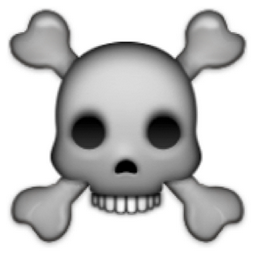 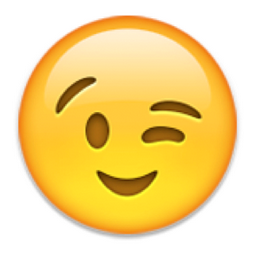 Judge:  We will start with Question #1.Does the First Amendment protect Mr. Andy Jackson’s comments, even though they may be potentially upsetting?  Because Mr. Andy Jackson is the Petitioner bringing this case, his attorney will go first.Judge:  Now we will hear from the Respondent. Does the First Amendment protect Mr. Andy Jackson’s comments, even though they may be potentially upsetting?Andy’s Attorney #1Government’s Attorney #1YESThe First Amendment protects unpopular and offensive speech.  A bedrock principle of the First Amendment is that speech cannot be prohibited simply because it is uncomfortable or offensive.  Andy’s speech is no different from other speech that has been recognized as constitutionally protected.  Angry and even offensive lyrics are constitutionally protected artistic expression.   Andy was simply expressing his anger in an artistic, therapeutic, and constitutionally protected manner. His comments were based on the lyrics of his favorite artist.  He also put out a disclaimer that he was not threatening anyone.The Judge asks follow-up questions.Examples of the kinds of follow-up questions the Judge may ask:Should the First Amendment protect all forms of artistic expression?  Why/Why not?What artistic expression should not be protected? Should there be limits on First Amendment protections of emotional expressions?What emotional expressions should be limited?Should it matter if someone uses a disclaimer saying the expression is not a threat?Does it matter that the statement is anonymous?NONot all speech is protected by the First Amendment.  The First Amendment protects political discourse and the free flow of ideas.  However, the courts have determined that obscenity, fighting words, and true threats are not protected speech.Andy’s online statements are unprotected true threats. Among other things, he tells Sarah that she will “regret this day.” He says Sam should watch himself because “The Gunner is locked and loaded” -- a reference to shooting a firearm. Andy cannot avoid criminal liability for his threats simply by imitating the lyrics of a musical artist.  He can’t avoid responsibility for threats just by putting a disclaimer on them. Defendants who issue true threats can’t get off the hook by simply by saying they didn’t mean it or by adding ambiguous emojis. The Judge asks follow-up questions. Judge:  Let’s turn our attention to Question 2Is it necessary to determine if the speaker means what he says in the threat in order to suppress it? Judge:  Same question for the Government.Is it necessary to determine if the speaker means what he says in the threat in order to suppress it?Andy’s Attorney #2Government’s Attorney #2YESWhen a threat is judged by a subjective standard, the idea is to determine if the speaker means what is said. When a threat is judged by an objective standard, the question is asked: “How would a reasonable person interpret it?” That standard is too vague because reasonable people can disagree.An objective or “reasonable person” standard allows the majority to silence dissenting or minority views.  It also has a chilling effect that might silence offensive, unpopular, or controversial statements to avoid the risk of criminal prosecution.  The posts include a skull and winking smiley face emoji. They clearly convey that the sender is just kidding.The objective standard, based on what a “reasonable person” would think, is too ambiguous. What is meant by “a reasonable person?” Would the standard be based on a reasonable adult?  A reasonable teenager?  A reasonable person with average knowledge of pop culture?  This standard simply leaves too much ambiguity to adequately protect freedom of speech.The Judge asks follow-up questions:Examples of the kinds of follow-up questions the Judge may ask:What impact should the skull and winking emojis have on our understanding of Mr. Jackson’s intent?How would a “reasonable person” interpret the skull in this post?  Does it make a difference that the skull is paired with the winking smiley face? NOLaws are frequently passed to prohibit conduct regardless of the intent of the defendant.  For instance, a person who calls in a bomb threat may be prosecuted regardless of whether or not he actually intended to carry out the threat. Even if the individual makes the threat as some sort of warped joke with no intention of doing damage, he could still be prosecuted.  Anti-bomb threat laws are meant, in part, to protect the public from the fear that such threats cause, regardless of whether the threat turns out to be credible. Andy’s posts include a skull emoji and winking smiley face emoji.  The skull is a recognized symbol of death.  The wink indicates that the sender gets pleasure from issuing the threat.When a threatening statement is made, the damage is done when the victim hears the statement and takes it seriously.  A perceived threat can be just as emotionally damaging as a real threat.  In light of that, the Government may legitimately prohibit such threatening statements.Employing an objective standard would not automatically subject every unpopular or offensive utterance to criminal prosecution.  The context of the statement would help the finder of fact determine whether or not s statement is a true threat. The Judge asks follow-up questions:Judge:  And now we will have closing arguments from each side.  After closing arguments, I will turn the program over to the moderator who will facilitate the jury deliberations.Judge:  And now we will have closing arguments from each side.  After closing arguments, I will turn the program over to the moderator who will facilitate the jury deliberations.